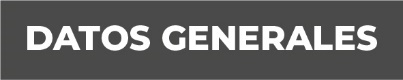 Nombre: Martha Medina ZumayaGrado de Escolaridad: Licenciatura en DerechoCédula Profesional (Licenciatura) :2041721Teléfono de Oficina 228-8-18-50-54 Ext. DirectaCorreo Electrónico:  Formación Académica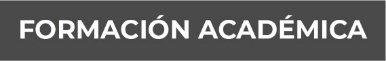 1984-1988 Universidad Veracruzana2011 Curso en Especialización sobre Juicio Orales y Medios Alteraciones de Solución de Conflictos, Ciudad de Xalapa, Enríquez, Veracruz. 2011 Taller sobre Trata de personas, Ciudad de Xalapa, Ciudad de Xalapa, Enríquez, Veracruz.2013 La nueva Actuación del Ministerio Público en el Nuevo Sistema de Justicia Penal, La Actuación del Defensor en el Nuevo Sistema de Justicia Penal, Técnicas de Litigación en el Nuevo Sistema de Justicia Penal Mexicano, Ciudad de Xalapa, Enríquez, Veracruz.2014 Retos y Perspectivas Jurídicas en Materia de Trata de Personas, Ciudad de Xalapa, Enríquez, Veracruz.2016 capacitación para la Aplicación de la Nueva Metodología para él Registro y Clasificación de los Delitos Fiscales, Ciudad de Xalapa, Enríquez, Veracruz.2019 Curso- Taller de Actualización para agentes del Ministerio Público en el Sistema de Justicia PenalTrayectoria Profesional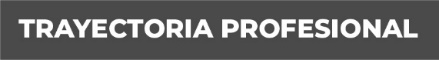 1991 a 1999 Agente del Ministerio Publico Dictaminador de la Dirección de Averiguaciones Previas del Estado.2003 al 2018 Agente del Ministerio Publico Auxiliar del C. subprocurador Regional de Justicia Zona Centro Xalapa, Ver. Actualmente Fiscal Auxiliar del Fiscal Regional Zona Centro Xalapa.02 de febrero del 2018 al 15 de abril del 2019 Comisionada en las Agencias del Ministerio Publico Investigador 1ª, 2ª,3ª,4ª,5ª, 7ª y foráneas (rezago), Xalapa, Veracruz, a fin de atender recursos de amparo que se han interpuesto dentro de los expedientes de investigaciones ministeriales, emitiendo las resoluciones que en Derecho corresponda y agilizando dichas investigaciones15 DE ABRIL DEL 2019 AL 24 DE OCTUBRE DEL 2019 Fiscal Adscrita los Juzgados Cuartos de Primera Instancia, Sexto de Primera Instancia y Décimo de Primera Instancia, Especializados en Materia Familiar, Xalapa, Veracruz 25 de octubre del 2019 a la fecha: Comisionada en las Agencias del Ministerio Público Investigador 1ª, 2ª, 3ª, 4ª, 5ª, 7ª y foráneas (rezago), Xalapa, Veracruz, a fin de atender recursos de amparo que se han interpuesto dentro de los expedientes de investigaciones ministeriales, emitiendo las resoluciones que en Derecho corresponda y agilizando dichas investigaciones. Conocimiento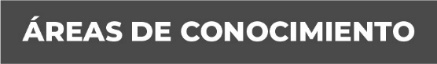 Derecho ConstitucionalDerecho AdministrativoDerecho CivilDerecho Penal